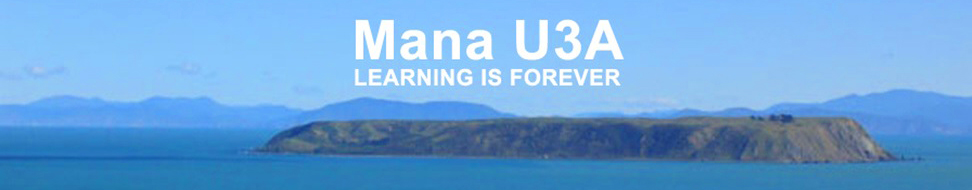 PO Box 57-042, Mana 5026               February 2019 Newsletter             www.u3amana.org.nzEmail:  u3mana@gmail.com	            Founded 1991U3A ONLINEU3A Online offers a wide variety of course subjects with no exams or assignments. All courses can be studied independently and some with a leader to guide students. There are over 60 courses to choose from. Subject areas  include history, world affairs, religion, nature, literature and science. Only basic computer skills are required. An individual yearly membership of $30 gives access to any of these courses during the year.TAWA U3ATawa U3A, our neigbour, is offering a wide range of courses covering a variety of subjects, in which Mana U3A members are welcome to enrol. Members of Mana U3A and Tawa U3A may attend courses, talks and interest groups in either U3A without paying an additional subscription. Have a look at their excellent website to see what might interest you : https://www.u3atawa.org.nz/HomeMANA U3A INTEREST GROUPS 2019Contact the group co-ordinator for further details and enrolmentUnless shown as full groups have room for new members.  Interested in starting a group or suggestions for a new group?  Please contact  Julie Kropp on 233 1066.  Books   (Full)2nd Tuesday, 10 amCo-ordinator:  Lesley HarrisonTelephone:  234 1677Email:  lesleymargaret@hotmail.comEach meeting is held at the home of a member who acts as host and leads the discussion. In addition to studying two or three selected titles in detail, we try to cover a wide range of topics and authors in different genres during the year.Book DiscussionGroup 22nd Thursday, 1.30 pmCo-ordinator: Carolyn RaitTelephone:  234 7422Email:  carolyn.rait@gmail.comWe meet monthly between May – October where we discuss our chosen book according to the month’s genre.  This introduces members to a wide variety of titles and authors.Our topics for 2019 are:  Historical Fiction, Biography/autobiography comparison; crime or mystery: film and book comparison; non-fiction. If this sounds like you please join us.Bridge – weekly Mondays  9:30 amat Plimmerton Croquet ClubTutor and Co-ordinator:  Ian FowlerTelephone:  233 0045Email:  idnfowler@hotmail.comThe Bridge Group, which meets every Monday at 9.30am at the Plimmerton Croquet Club rooms, 2 Plimmerton Drive, Plimmerton Industrial Estate, has a regular attendance of 10 to 12 members.We are always looking to expand participation.Bridge is a challenging card game which requires the use of judgement, planning and strategy, and keeps the mind active.The Bridge Group is run on a casual basis with plenty of social interaction and there is no need to arrange a partner.You don’t need to know the game as we will teach you .Just turn up at the venue or contact the convenor, Ian Fowler on ph2330045 or email idnfowler@hotmail.comCreative Writing3rd Wednesday 10 am   (Full)Co-ordinator: Judi DoornbusTelephone: 233 9693The teaching of `how to write' is not an aim for this dedicated group but very positive mutual encouragement and support. Those not currently working on a project of their own enjoy the challenge of writing stories on a subject sentence or collection of words chosen at random from a dictionary each month - some of the results of these assignments have been of a high calibre.Films at Lighthouse Pauatahanui3rd Saturday of the month, time variesCo-ordinator: Rae CollinsTelephone:234 7476Email: rae.collins@xtra.co.nzThe film group visits the Lighthouse, Pauatahanui, every third Saturday of the month.Garden Group4th Wednesday of the month, morningsCo-ordinator: Kay PhillipsTelephone: 027 975 8569Email: 46nanakay@gmail.comWe are a small (about 20), friendly group and have a usual attendance of about 12-15. Most are long-time gardeners with loads of knowledge which they happily share whilst others, like me, are new gardeners.We visit gardens or meet on the fourth Wednesday each month, except December, and discuss all things gardening with the owners. The visits/meetings usually begin at 10 or 10.30 and finish about mid-day. Some of us lunch at a local cafe to chat after the meeting/visit. This is not a formal part of the meeting but a social add-on for those who enjoy the company.In June and July we meet at a Church Hall and have a guest speaker and sometimes other activities.We have a small charge of, usually, $2.00 per month, which we use to buy a small gift for the garden owners and to pay for the hall for the indoor meetings.Please come and "try us out" Mah JongWednesdays, weekly,1:00 pmCo-ordinator:  Barbara WatsonTelephone: 234 8287Email: bckjwatson@gmail.comMah Jong is a small friendly group of both men and women. We play each Wednesday 1 – 3.-0pm followed by afternoon tea at the croquet rooms Ulric Street Plimmerton. There is a small fee of $2.50 per session to cover expenses. We welcome both experienced players and those wishing to learn the game. For more information please ring Irene 234-1036 or Barbara 234-8287 HandcraftFridays, fortnightly, 1:30 pmCo-ordinator:  Pat LevyTelephone:  238 2808Email:  i.levy@xtra.co.nzMembers practise many forms of needlecraft, embroidery, knitting, crochet etc. We have no formal tutoring but some members are able to provide expert guidance with a number of skills. If you would like to join our group contact Pat. Play Reading  (Full)1st Friday,  May-September, 10 amTutor:  Pat KnightCo-ordinator:  Derely JayeTelephone: 233 6187 or  027 244 8310Email:  derelyjaye@yahoo.comPat has sourced a varied range of reading material for us in the past, covering comedy, short skits, Oscar Wilde etc. A small charge is made towards photocopying required. This ensures a copy of the current reading for each person’s use.  We begin with coffee or tea.  This group is not at all serious and we have a lot of fun.  Acting experience is not necessary.  At present our group is full but Derely can take names for the Waiting List.Science GroupMondays, fortnightly, 10 amTitahi Bay combined church in Mana Ave,Titahi Bay.Co-ordinator:  Peter EvansTelephone:  233 9690Email:  lizpeter@actrix.co.nzThe Science Group meets every second Monday at the Combined Church, Mana Ave, Titahi Bay, commencing on  February. We have DVDs, talks and discussion on a wide range of scientific subjects and news reports. New members are always welcome, especially anyone who is willing to contributeTheatrical  ShowsMonthly, dependent on suitable showCo-ordinator:  Derely JayeTelephone:  233 6187 or 027 244 8310Email:  derelyjaye@yahoo.comThis group was re-formed in 2016.  We try to support local theatrical groups but have also been to Circa in Wellington.  Attendance has shown local shows to be the most popular.  We try to take in afternoon sessions.  Some prefer to commute by train/bus, others car pool.  The choice is yours.  Plans to dine either before or after a show can be made independently.  All U3a members welcome.These Changing Times  Thursdays, fortnightly,10 am  Leader and Co-ordinator: Mike Gould   Telephone: 233 0133Email:  mjgould@tauatapu.net.nzThe focus of each fortnightly meeting, beginning Thursday 5 April at 7A Sunset Parade, Plimmerton, will be to discuss a topical issue, nominated before each meeting by a member of the  group.Travellers’  Tales4th Thursday, 1:30 pm for 2 pmCo-ordinators:  Patsy & Ross WilliamsonTelephone:  233 1118Email:  patsywilliamson@xtra.co.nzOften the tale is told by one of our members but we do have outside speakers too. We meet on the 4th Thursday of each month starting in February at St. Mary’s Anglican Church in Whitby.  1:30 pm for a2 pm start.  The first meeting is on Thursday February 22nd.In addition to the U3A sub, there is a Travellers’ Tales sub of $10 per person to cover hall hire, speaker gift and afternoon tea. We have fifty members but can still grow; the more the merrier, so please come and join us.Opera Lovers’ GroupCo-ordinator:  Irene SwadlingTelephone:  233 9988Email: kiwi.nana.irene@gmail.comMeet monthly to view DVDs and discuss Opera.Starts February 11th at 10am.Poetry AppreciationMonthly 3rd Tuesday 10:30 amCo-ordinator:  Helen ReillyTelephone :  234 7430, 021 296 1171Email:  helen@reilly.co.nz12 Optimist Way, WhitbyHow it would work: Each month we would choose a different theme, such as: ballads, New Zealand poetry, medieval poetry, 15th 16th, 17th, 18th 19th or 20th century poetry, war poetry, narrative poetry, humorous verse, political poetry etc.One group member would choose the next month’s theme and lead the discussion. Everybody would bring a poem in keeping with the theme which the group would read and then collectively discuss. The emphasis would be on enjoyment rather than in-depth academic analysis.President’s WelcomeWelcome to 2019. Your new committee has been planning this year's activities and we have an inspiring speaker for our first quarterly meeting on Thursday 28 February. Elizabeth Sneyd will be talking about Virtuoso Strings which she set up to to provide free music education and performance opportunities to socio-economically deprived individuals and communities.The details of our interest groups have been updated and are set out in this newsletter. We welcome any ideas for new interest groups.And finally, please remember that subscriptions are due. If you can, please pay them before our meeting on 28 February. You can also pay them at that meeting. Thank you. BillFirst Quarterly Meeting  Thursday 28 FebruaryNorth Baptist Church, Discovery Drive, WhitbyDoors open 12:00 pmfor shared lunchat 12:15 pmPlease bringa small plate of finger foodsubscription payment12.45 pm Special General Meeting1.30 SpeakerPlease wear your name badgeIf you have hearing difficulties please sit at the front of the hall near the speakerSPECIAL GENERAL MEETINGMotion to be put to the Special General Meeting to be held at 12.45 on 28 February 2019“That clause 18 (a) of the Mana U3A Rules be amended to read as follows:“At any general meeting a quorum shall be 15% of the financial members at that date”Why do we need to change this clause?A quorum is the minimum number of members who must be present at a meeting in order to conduct business in the name of the group (in this case Mana U3A). This business includes making key decisions such as appointing officers (who make up the committee to run Mana U3A on behalf of members) and approving subscriptions.According to our current Rules 25% of financial members must attend an AGM to make a quorum. This requirement can only be changed by holding a Special General Meeting. Changing the Rules requires the agreement of at least two-thirds of those financial members present at that Special General Meeting.The number of members who attended our 2018 AGM barely made up a quorum under our current Rules. Therefore, the Committee recommends to members that the quorum be reduced from 25% of financial members to 15%. This should ensure that the business of the Mana U3A can be lawfully conducted in the future.Your new committee